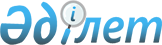 On approval of the Rules for Targeted Training of Personnel with Postgraduate Education in the Field of Healthcare
					
			
			
			Unofficial translation
		
					Order of the Minister of Health of the Republic of Kazakhstan dated September 25, 2018 № ҚР ДСМ-19. Registered in the Ministry of Justice of the Republic of Kazakhstan on October 12, 2018 № 17542.
      Unofficial translation
      In accordance with subparagraph 46-6) of Article 5 of the Law of the Republic of Kazakhstan "On education" I hereby ORDER:
      Footnote. The preamble - in the wording of the order of the Minister of Healthcare of the Republic of Kazakhstan dated 07.12.2022 No. KR HM-155 (shall enter into force upon expiry of its first official publication).


      1. That the enclosed Rules for Targeted Training of Personnel with Postgraduate Education in the Field of Healthcare shall be approved. 
      2. The Department of Science and Human Resources of the Ministry of Health of the Republic of Kazakhstan, in accordance with the legislation of the Republic of Kazakhstan, shall:
      1) ensure the state registration of this order with the Ministry of Justice of the Republic of Kazakhstan; 
      2 within ten calendar days from the date of State registration of this order, send its copy both in Kazakh and Russian languages to Republican State Enterprise on the Right of Economic Management "Republican Center of Legal Information of the Ministry of Justice of the Republic of Kazakhstan" for official publication and inclusion in the Reference Control Bank of Regulatory Legal Acts of the Republic of Kazakhstan
      3) place this order on the Internet resource of the Ministry of Healthcare of the Republic of Kazakhstan; 
      4) within ten working days after the state registration of this order, submit the information to the Legal Service Department of the Ministry of Healthcare of the Republic of Kazakhstan on execution of the measures provided by subparagraphs 1), 2) and 3) of this paragraph. 
      3. The supervising Vice-Minister of Healthcare of the Republic of Kazakhstan shall supervise the execution of this order.
      Footnote. Paragraph 3 - in the wording of the order of the Minister of Health of the Republic of Kazakhstan dated 07.12.2022 No. KR HM -155 (shall enter into force upon expiry of its first official publication).


      4. This order shall be enforced from the date of its first official publication. 
      AGREED Minister of Education and Science of the Republic of Kazakhstan _________ Y. Sagadiyev _______________ 20 ___  Rules for targeted training with postgraduate healthcare education
      Footnote. The Rules - in the wording of the order of the Minister of Healthcare of the Republic of Kazakhstan dated 07.12.2022 № KR HM-155 (shall enter into force upon expiry of its first official publication). Chapter 1. General provisions
      1. These Rules for targeted training with postgraduate education in health (hereinafter referred to as the Rules) have been developed in accordance with subparagraph 46-6) of Article 5 of the Law of the Republic of Kazakhstan "On education" (hereinafter referred to as the Law) and shall determine the procedure for targeted training of personnel with postgraduate education in the field of healthcare in higher and (or) postgraduate education, national and (or) scientific centers, research institutes of the Republic of Kazakhstan, regardless of the form of ownership and departmental subordination, having a state license for this type of educational activity and having passed institutional and (or) specialized accreditation in accreditation bodies included in the register of recognized accreditation bodies, as well as for organizations of higher and (or) postgraduate education with clinical bases.
      2. The Rules shall use the following definitions:
      1) scientific organization in the field of health - a national center, scientific center or research institute carrying out scientific, scientific, technical and innovative activities in the field of health, as well as medical, pharmaceutical and (or) educational activities;
      2) national coordinator - coordinator for human resources in the field of health, determined by the authorized body;
      3) the authorized body in the field of health (hereinafter referred to as the authorized body) shall be the central executive body that provides leadership and intersectoral coordination in the field of health protection of citizens of the Republic of Kazakhstan, medical and pharmaceutical science, medical and pharmaceutical education, sanitary and epidemiological well-being of the population, circulation of medicines and medical devices, quality of medical services (assistance);
      4) organization of higher and (or) postgraduate education (hereinafter referred to as the organization of education) - a higher educational institution implementing educational programs of higher and (or) postgraduate education and carrying out research activities;
      5) medical organization - a healthcare organization whose main activity is the provision of medical care;
      6) students under targeted training programs (hereinafter referred to as "trainees") - PhD residents, master students and doctoral students studying on the basis of a state educational order, by order of an educational organization or scientific organizations in the field of health care to prepare highly qualified medical, scientific and scientific and pedagogical personnel on the basis of an agreement of interested parties. Chapter 2. Procedure for targeted training of personnel with postgraduate education in the field of healthcare
      3. Targeted training of personnel with postgraduate education in the field of healthcare shall be carried out in the declared specialties in educational organizations or scientific organizations in the field of health care at the expense of the state educational order (hereinafter referred to as the the state order) placed by the authorized body and (or) local executive bodies of the regions, cities of republican significance and the capital (hereinafter referred to as the local executive bodies), by order of the health care organization, the organization of medical education and (or) a scientific organization in the field of health care.
      Placement by the authorized body and local executive bodies of the state order for the training of medical personnel in residency shall be carried out in accordance with Annex 1 to Order of the Minister of Healthcare of the Republic of Kazakhstan dated December 15, 2020 No. KR HM-270/2020 "On approval of the Rules for placing a state order, admission to training and training of medical personnel in residency" (registered in the Register of State Registration of Regulatory Legal Acts under No. 21802) (hereinafter referred to as order No. KR HM-270/2020).
      4. Applications for targeted training of personnel with postgraduate education in the field of health care shall be submitted annually by the customer to the National Coordinator and (or) the local public health authority of the regions, cities of republican significance and the capital in the established form in accordance with the Annex to these Rules annually until March 15.
      5. Customer for targeted training of specialists with postgraduate education in the field of health care:
      1) at the expense of the state order placed by the authorized body, there shall be medical education organizations, scientific organizations in the field of health care, one hundred percent of the voting shares (shares in the authorized capital) of which belong to the state;
      2) at the expense of the state order placed by the local executive body, medical organizations act.
      6. On the basis of the applications for target training received from customers with postgraduate education in the field of health care the National coordinator within the state task of authorized body annually till April 10 shall form and send to authorized body the general need for medical shots for a section of clinical specialties, in scientific and research and educational personnel in the Republic of Kazakhstan within target preparation.
      The placement of the state order for targeted training of personnel with postgraduate education in the field of health care shall be carried out by the authorized body in accordance with subparagraph 18) of Article 7 of the Code of the Republic of Kazakhstan "On the health of the people and the health care system" (hereinafter referred to as the Code) by decision of the commission for the placement of the state order.
      The Commission for the placement of the state order of the authorized body shall be formed from among the employees of the authorized body, other interested organizations, representatives of civil society institutions, the National Chamber of Entrepreneurs of the Republic of Kazakhstan "Atameken," industry associations, associations of private enterprises in the field of health.
      The commission for the placement of state orders of local executive bodies shall be formed from among the employees of local public health authorities of the regions, cities of republican significance and the capital, health organizations, representatives of civil society institutions, regional chambers of entrepreneurs "Atameken," industry associations, associations of private enterprises in the field of health.
      The quantitative composition of the commissions for the placement of state orders shall be odd, including its chairman.
      The placement of the state order for targeted training of personnel with postgraduate education in the field of health care shall be carried out by the local executive body in accordance with paragraph 19) of paragraph 2 of Article 12 of the Code, paragraph 8-1) of paragraph 2 of Article 6 of the Law by decision of the commission for the placement of the state order.
      7. Admission to the organization of education for targeted training of personnel with postgraduate education in the field of health care shall be carried out in accordance with the order of the Minister of Education and Science of the Republic of Kazakhstan dated October 31, 2018 No. 600 "On approval of the model Rules for admission to education in educational organizations implementing educational programs of higher and postgraduate education" (registered in the Register of State Registration of Regulatory Legal Acts under No. 17650) and the rules for accepting medical personnel for training in residency, approved by Annex 2 to Order No. KR HM-270/2020.
      Admission to the targeted training of specialists with postgraduate education in the field of health care under the state order shall be carried out on a competitive basis among applicants applying for this training, by decision of the admission committee.
      8. With those who entered the targeted training of personnel with postgraduate education in the field of health care under the state order, an agreement on the provision of educational services (hereinafter referred to as the Agreement) shall be concluded until August 28.
      9. The employment contract shall be concluded between the customer, the education organization or the scientific organization in the field of health care and the student. Annex ______________________________________________________________
      (name of the customer's organization) for targeted training of personnel with postgraduate education in the field of healthcare
      Head of _____________________________________________________________________
      Last name patronymic (if any) (name of the organization)
					© 2012. «Institute of legislation and legal information of the Republic of Kazakhstan» of the Ministry of Justice of the Republic of Kazakhstan
				
      Minister of Healthcareof the Republic of Kazakhstan

Y. Birtanov
Approved by Order 
of the Minister of Healthcare 
of the Republic of Kazakhstan 
№ KR-DSM 19 
dated September 25, 2018 Annexto the Rules of targeted 
training with postgraduate 
education in the field 
of healthcareForm
№
Level of training
Name of the specialty or educational program
Demand, number of seats
Name of education organization